Дифференциация звуков [з - ж] в изолированном звучании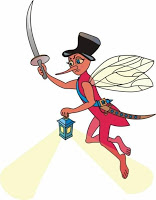 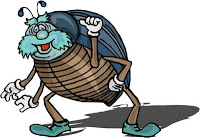 «Комар – жук». Произносить звуки: "З З З  – Ж Ж Ж"Дифференциация звуков [з - ж] в прямых слогахЗА – ЖА             ЖА – ЗАЗУ – ЖУ             ЖУ – ЗУЗЫ – ЖИ            ЖИ – ЗЫЗО – ЖО            ЖО – ЗОДифференциация звуков [з - ж] в  интервокальных слогах      АЗА – АЖА         ОЗА – ОЖА         УЗА – УЖА         ЫЗА – ЫЖА      АЗО – АЖО         ОЗО – ОЖО         УЗО – УЖО         ЫЗО – ЫЖО     АЗУ – АЖУ         ОЗУ – ОЖУ         УЗУ – УЖУ          ЫЗУ – ЫЖУ     АЗЫ – АЖИ        ОЗЫ – ОЖИ         УЗЫ – УЖИ         ЫЗЫ – ЫЖИДифференциация звуков [з - ж] в  слогах со стечением согласныхЗНА – ЖНА           ЗМА – ЖМА         ЗВА – ЖВА        ЗДА – ЖДАЗНО – ЖНО           ЗМО – ЖМО         ЗВО – ЖВО        ЗДО – ЖДОЗНУ – ЖНУ           ЗМУ – ЖМУ         ЗВУ – ЖВУ        ЗДУ – ЖДУЗНЫ – ЖНЫ         ЗМИ – ЖМИ         ЗВИ – ЖВИ        ЗДИ – ЖДИДифференциация звуков [з - ж] в словах, звуки в начале словаЗыбкий – жидкий                 заря – жаряЗалей – жалей                       зал – жалЗовёт – живётДифференциация звуков [з - ж] в словах, звуки в середине словаУзы – ужи                       вязать – бежатьВезу – вяжу                    лизать – лежатьКозы – кожи                   базар – пожарРозы – рожи                   мазут – мажутГрозу – грожу                дерзать – держатьЛоза – ложа                    разок – рожокЛиза – лыжа                   возы – вожжи               Дифференциация звуков [з - ж] в словах, звуки З – Ж в одном словеЖизнь, зажигать, зажим, зажать, зажёг, возможно, изнежённый, зажужжать, железо, зажигалка, залежи, забежал, задержал, заслужил, закружить, зажарить, возложу, желтизна, зажарит, заряжать, зажелтеть, зажарил.Дифференциация звуков [з - ж] в словосочетанияхЗабавный ёжик, кожаная узда, званый ужин, бумажная коза, жидкий мазут, забытый жакет, тяжёлый воз.Важный музыкант, измятая кожа, книжный магазин, Женин знакомый, нежные незабудки, нежные мимозы, железный замок.Вязаный жакет, важное задание, вязаные манжеты, изогнутая жесть, южный закат, затяжной дождь, знакомый художник.Дифференциация звуков [з - ж]  в предложениях из 3 словЗоя звонит Жанне. Бизон – дикое животное. Надежда чистит зубы. Зоя покупает книжку.Дифференциация звуков [з - ж]  в предложениях из 4 словЖанна показывает Зое жука. Мама зовёт Зою ужинать. Жанна загадывает загадки Жене. Коза бежит к луже.  Зоя надевает кожаный пиджак. Над мимозами жужжат жуки. У Жени - забавный зайчонок. В вазе - бумажные мимозы.Дифференциация звуков [з - ж]  в предложениях из 5 словДети идут в книжный магазин. На пижаме у Жени – медузы. Звонок звенит, а жук жужжит. У магазина - Женя и Зоя. Зоя бежит за бумажным змеем. Этой осенью идут затяжные дожди. Нежные незабудки цветут у дома. У избы стоит стожок сена.Дифференциация звуков [з - ж]  в предложениях из 6 – 8   словУ Зои живут ежи и ужи. Зоя каждый день поит козу водой. У Жени - заводной зайка, у Жанны - заводной жук.Дифференциация звуков [з - ж]  в стихах***Звенит звонок, жужжит жучок.Жужжат – звенят, звенят – жужжат.***Уж ужа позвал на ужин,Уж совсем не ожидал,Но ужу не нужен ужин –Уж уже поужинал.***Зелёная жабаС забавным жукомЗабыли к зимеПодыскать себе дом.***Зайка забавныйУ Жени живёт,Женя не знаетС зайкой заботЗайке не нуженНи обед, ни ужин.***Знает загадки каждый ёжик,Жуку и змее загадать их  может.Загадки о вазе, бизоне, уже,О ежевике и о еже.***Знает каждый: змей бумажныйНа земле лежать не любит.Лёгкий змей, как будто дым.Наблюдать за ним несложно,Только жаль, что невозможноПолетать нам вместе с ним!Дифференциация звуков [з - ж]  в текстахЖИВОТНЫЕ В ПУСТЫНЕЖивотные пустыни знают, что такое зной и жажда. Всю жизнь живут они в песках. Эти животные иногда даже забывают, что такое дождик. Тяжко им там жить.ДВЕ  КОЗЫИдут две козы под зонтами, знакомятся:- Тебя как зовут?- Зоя.- А тебя как зовут?- Жанна.- У тебя зонт?- Зонт.- А у тебя?- И у меня зонт.- У тебя зонт от зноя?- От зноя.- А у тебя?- А у меня от дождя.- Заходи в мою избушку ужинать.- И ты заходи в мою избушку ужинать.- Когда заходить ужинать?- На закате.- А к тебе,  когда заходить ужинать?- Тоже на закате.КТО ХОЗЯИН?У Жоры и Захара жила собака. Звали её Жук.Жора и Захар подобрали Жука со сломанной лапой. Они ухаживали за ним. Жук выздоровел.Жора и Захар каждый день спорили: кто хозяин Жука?Однажды они гуляли в лесу. Жук бежал впереди. Вдруг на Жука напали  овчарки. Жора закричал и залез на дерево. А Захар не убежал, он взял палку и защитил Жука. Прибежал сторож и отогнал овчарок. Жора теперь не спорил, кто хозяин Жука.